St. Ann's College of Education (Autonomous)Accredited by NAAC with ‘A’ Grade (3rd Cycle)S.D. Road, Secunderabad.B.Ed Induction Program -2022 -2024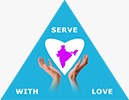 DAY-I Thursday 15th December 2022DAY-I Thursday 15th December 2022DAY-I Thursday 15th December 2022DAY-I Thursday 15th December 2022DAY-I Thursday 15th December 2022DAY-I Thursday 15th December 2022DAY-I Thursday 15th December 2022DAY-I Thursday 15th December 2022DAYDAYSessionTimingsTimingsActivityActivityAssignmentsMorning SessionMorning Session9.15-9.309.15-9.30AssemblyAssemblyWrite 1-2 pages on a person you know who has influenced your life.Morning SessionMorning Session9.30-10.309.30-10.30Introduction of studentsIntroduction of studentsMorning SessionMorning SessionI10.30-11.0010.30-11.00Introduction About college-Interaction with Prof.Dr Sr. Marry Kutty.P.J PrincipalIntroduction About college-Interaction with Prof.Dr Sr. Marry Kutty.P.J PrincipalIntroduction About college-Interaction with Prof.Dr Sr. Marry Kutty.P.J PrincipalMorning SessionMorning Session11.00 -11.15 11.00 -11.15 Short BreakShort BreakShort BreakMorning SessionMorning SessionII11.15-11.4511.15-11.45Introduction of FacultyAllotment of Ice Breaking Topics GroupWise1. Concept Vs Skill-What’s the difference2. The impact of social media on students3. A room without books is a body without a soul- Justify4.  Learning Without Burden for  a joyful experienceIntroduction of FacultyAllotment of Ice Breaking Topics GroupWise1. Concept Vs Skill-What’s the difference2. The impact of social media on students3. A room without books is a body without a soul- Justify4.  Learning Without Burden for  a joyful experienceIntroduction of FacultyAllotment of Ice Breaking Topics GroupWise1. Concept Vs Skill-What’s the difference2. The impact of social media on students3. A room without books is a body without a soul- Justify4.  Learning Without Burden for  a joyful experienceMorning SessionMorning SessionII11.45-12.4511.45-12.45Orientation to Teacher Competencies-Dr. Sarah ThomasOrientation to Teacher Competencies-Dr. Sarah ThomasOrientation to Teacher Competencies-Dr. Sarah Thomas12.45-1.30 12.45-1.30 LunchLunchLunchAfternoon SessionAfternoon SessionIII1.30-3.301.30-3.30Familiarization with the College infrastructure:Class rooms-Mrs. KhaiserBanu and Mrs.S.VagdeviAV Room, Computer Lab-Mrs.DinJanglu.P.G., Psychology Lab –Dr.Sarah Thomas, Bio Lab & Prayer Room –Dr Jyothi Victoria, PhyLab- Dr. Lilly Chacko, Gym, Sports room & Play Ground-Dr. P.Neeraja, Language Lab- Mrs. KhaiserBanu, Virtual Classroom – Dr. Ruma Roy, Social Lab-Dr. MehaboobjanLibrary-Mrs. N.Hanna Rachel, AnandBhavan –DrTarannumIrshadFamiliarization with the College infrastructure:Class rooms-Mrs. KhaiserBanu and Mrs.S.VagdeviAV Room, Computer Lab-Mrs.DinJanglu.P.G., Psychology Lab –Dr.Sarah Thomas, Bio Lab & Prayer Room –Dr Jyothi Victoria, PhyLab- Dr. Lilly Chacko, Gym, Sports room & Play Ground-Dr. P.Neeraja, Language Lab- Mrs. KhaiserBanu, Virtual Classroom – Dr. Ruma Roy, Social Lab-Dr. MehaboobjanLibrary-Mrs. N.Hanna Rachel, AnandBhavan –DrTarannumIrshadFamiliarization with the College infrastructure:Class rooms-Mrs. KhaiserBanu and Mrs.S.VagdeviAV Room, Computer Lab-Mrs.DinJanglu.P.G., Psychology Lab –Dr.Sarah Thomas, Bio Lab & Prayer Room –Dr Jyothi Victoria, PhyLab- Dr. Lilly Chacko, Gym, Sports room & Play Ground-Dr. P.Neeraja, Language Lab- Mrs. KhaiserBanu, Virtual Classroom – Dr. Ruma Roy, Social Lab-Dr. MehaboobjanLibrary-Mrs. N.Hanna Rachel, AnandBhavan –DrTarannumIrshadAfternoon SessionAfternoon SessionIV3.30-3.453.30-3.45Allotment of Debate topic- Dr. MehaboobjanAnnigeriPrivatization of Education- For & AgainstAllotment of Debate topic- Dr. MehaboobjanAnnigeriPrivatization of Education- For & AgainstAllotment of Debate topic- Dr. MehaboobjanAnnigeriPrivatization of Education- For & AgainstDAY-II-Friday 16th December  2022DAY-II-Friday 16th December  2022DAY-II-Friday 16th December  2022DAY-II-Friday 16th December  2022DAY-II-Friday 16th December  2022DAY-II-Friday 16th December  2022DAY-II-Friday 16th December  2022DAY-II-Friday 16th December  2022DAY-II-Friday 16th December  20229.15-9.309.15-9.309.15-9.30AssemblyAssembly2. What is the meaning of prosperity? Give the areas of wants/necessities and luxuries (e.g., food, mobile phone, and house) where you feel prosperous and areas where you feel not. Explain with examples2. What is the meaning of prosperity? Give the areas of wants/necessities and luxuries (e.g., food, mobile phone, and house) where you feel prosperous and areas where you feel not. Explain with examples2. What is the meaning of prosperity? Give the areas of wants/necessities and luxuries (e.g., food, mobile phone, and house) where you feel prosperous and areas where you feel not. Explain with examplesI9.30-11.00  9.30-11.00  9.30-11.00  Anthakshari CompetitionAnthakshari CompetitionAnthakshari CompetitionAnthakshari CompetitionAnthakshari CompetitionI11.00 -11.15 11.00 -11.15 11.00 -11.15 Short BreakShort BreakShort BreakShort BreakShort BreakII11.15 -12.4511.15 -12.4511.15 -12.45Lecture on Stress management –Dr.Ch.NirmalaLecture on Stress management –Dr.Ch.NirmalaLecture on Stress management –Dr.Ch.NirmalaLecture on Stress management –Dr.Ch.NirmalaLecture on Stress management –Dr.Ch.NirmalaII12.45-1.3012.45-1.3012.45-1.30LunchLunchLunchLunchLunchII1.30-3:001.30-3:001.30-3:00Subject wise syllabus Orientation by Concerned  Faculty Subject wise syllabus Orientation by Concerned  Faculty Subject wise syllabus Orientation by Concerned  Faculty Subject wise syllabus Orientation by Concerned  Faculty Subject wise syllabus Orientation by Concerned  Faculty III3.00-3.453.00-3.453.00-3.45Assembly Orientation :(Spiritual and Patriotic songs practice) –Sr Antonia  and Dr Jyothi Victoria Plantation :Each one Plant one and painting of bricks of Garden.-Dr.Jyothi VictoriaAssembly Orientation :(Spiritual and Patriotic songs practice) –Sr Antonia  and Dr Jyothi Victoria Plantation :Each one Plant one and painting of bricks of Garden.-Dr.Jyothi VictoriaAssembly Orientation :(Spiritual and Patriotic songs practice) –Sr Antonia  and Dr Jyothi Victoria Plantation :Each one Plant one and painting of bricks of Garden.-Dr.Jyothi VictoriaAssembly Orientation :(Spiritual and Patriotic songs practice) –Sr Antonia  and Dr Jyothi Victoria Plantation :Each one Plant one and painting of bricks of Garden.-Dr.Jyothi VictoriaAssembly Orientation :(Spiritual and Patriotic songs practice) –Sr Antonia  and Dr Jyothi Victoria Plantation :Each one Plant one and painting of bricks of Garden.-Dr.Jyothi VictoriaDAY-III-Monday19thDecember  2022DAY-III-Monday19thDecember  2022DAY-III-Monday19thDecember  2022DAY-III-Monday19thDecember  2022DAY-III-Monday19thDecember  20229.15-10.00Assembly and patriotic songs practice-Sr. N. Anthonamma &Dr Jyothi Victoria3.Make a list of your desires/aspirations4. Do you see any conflict between desires?Morning SessionI10.00-12:00  with 15 min short break 11-11.15“Importance of Reflection in teaching ”Lecture by Ms. Anne Isaac,Professional EducatorIntroduction by Dr.Jyothi Victoria “Importance of Reflection in teaching ”Lecture by Ms. Anne Isaac,Professional EducatorIntroduction by Dr.Jyothi Victoria Morning SessionII12.00-12.45Orientation about Scheme of Instruction-                              Dr. K.VeenaLathaDifferent clubs/Certificate Courses-Dr.T.Diana JacobOrientation about Scheme of Instruction-                              Dr. K.VeenaLathaDifferent clubs/Certificate Courses-Dr.T.Diana Jacob12.45-1.3012.45-1.3012.45-1.30LunchLunchAfternoon SessionIII1.30-2.30Activity: Best out of waste Dr. Sarah ThomasActivity: Best out of waste Dr. Sarah ThomasAfternoon Session2:30-3:30 Assembly Orientation :(Spiritual and Patriotic songs practice) – Sr. N. Anthonamma and Dr Jyothi Victoria  Assembly Orientation :(Spiritual and Patriotic songs practice) – Sr. N. Anthonamma and Dr Jyothi Victoria DAY-IV–Tuesday 20th December  2022DAY-IV–Tuesday 20th December  2022DAY-IV–Tuesday 20th December  2022DAY-IV–Tuesday 20th December  2022DAY-IV–Tuesday 20th December  20229.15-9.30AssemblyMorning SessionI9.30-10:30Ms.U. HariniSharing experiences of internship at Tata Institute of Social Sciences, Mumbai, India 5. How many people have you helped?Morning SessionII10.30-11.00Talk by Almuni- Ms GladysIntroduction by Dr.Jyothi VictoriaTalk by Almuni- Ms GladysIntroduction by Dr.Jyothi VictoriaMorning Session11 -11.15 Short BreakShort BreakMorning Session11.15-12:45Presentation of Ice Breaking topics- Group wisePresentation of Ice Breaking topics- Group wise12.45-1.3012.45-1.3012.45-1.30LunchLunchAfternoon SessionIII1.30-2:30Presentation of Ice Breaking topics- Group wisePresentation of Ice Breaking topics- Group wiseAfternoon SessionIII2:30-3:30Activity :Drawing and painting/Poster/ Collage Making/ -Dr.Ch.NirmalaActivity :Drawing and painting/Poster/ Collage Making/ -Dr.Ch.NirmalaDAY-V-Friday 21st December  2022DAY-V-Friday 21st December  2022DAY-V-Friday 21st December  2022DAY-V-Friday 21st December  2022DAY-V-Friday 21st December  20229.15-10.00Assembly and  patriotic songs practice-Sr.N. Antonia &Dr Jyothi Victoria6. Which of the nine values in relationships you agree with and why?1. Trust (Vishwas)2. Respect (Samman)3. Affection (Sneha)4. Care (Mamta)5. Guidance (Vatsalya)26. Gratitude (Kritagyata)7. Reverence (Shraddha)8. Glory (Gaurav)9. Love (Prema)Morning SessionI10.00-11:00Spiritual Orientation- Prof.Dr.Sr.MarryKutty.P.J., Principal, St.Ann's College of Education (Autonomous), SD Road, SecunderabadSpiritual Orientation- Prof.Dr.Sr.MarryKutty.P.J., Principal, St.Ann's College of Education (Autonomous), SD Road, SecunderabadMorning SessionI11.00 -11.15  Short BreakShort BreakMorning SessionII11.15-12.00Learners Expectations & SWOT Analysis-Dr. Ruma RoyLearners Expectations & SWOT Analysis-Dr. Ruma RoyMorning SessionII12.00-12.45Literary Activities Theme : Performing Text, Dramatization - DrT.Diana JacobLiterary Activities Theme : Performing Text, Dramatization - DrT.Diana Jacob12.45-1.3012.45-1.3012.45-1.30LunchLunch1:30-2.00Interaction with SeniorsInteraction with SeniorsAfternoon Session1.30-3:45Literary Activity:  Conduction of Debate Privatization of the Education –For and Against Dr.MehaboobjanAnnigeriLiterary Activity:  Conduction of Debate Privatization of the Education –For and Against Dr.MehaboobjanAnnigeri